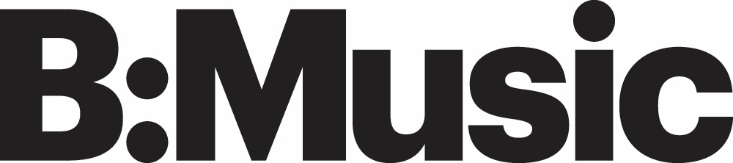 APPLICATION FOR EMPLOYMENTPRIVATE AND CONFIDENTIALThank you for your interest in working for B:Music. This form is intended to make the application process as straightforward as possible and to ensure that all applicants are treated equally. Please read each section carefully before completing it. Return to recruitment@bmusic.co.uk SUPPORTING INFORMATION – please read carefully before you startEMPLOYMENT HISTORYPRESENT OR MOST RECENT EMPLOYERPREVIOUS APPOINTMENTS (most recent first), please account for periods of unemployment and go back no more than 10 years.EDUCATION AND TRAININGPlease list all the qualifications you have:REFEREESposition applied for DATE OF APPLICATIONSURNAME SURNAME FORENAME(S) FORENAME(S) CONTACT ADDRESSCONTACT ADDRESSCONTACT ADDRESSCONTACT ADDRESSPOSTCODE TELEPHONE TELEPHONE TELEPHONE E-MAIL ADDRESS E-MAIL ADDRESS E-MAIL ADDRESS MOBILE TELEPHONE DO YOU REQUIRE A WORK PERMIT TO WORK IN THE UK? DO YOU REQUIRE A WORK PERMIT TO WORK IN THE UK? DO YOU REQUIRE A WORK PERMIT TO WORK IN THE UK? ENTITLEMENT TO WORK IN THE UK To take up this post you must have the right to work in the UK. Please note that THSH does not hold a sponsor licence and, therefore, does not issue certificates of sponsorship under the points-based system.Please state whether you have the right to work in the UK?                                                             ENTITLEMENT TO WORK IN THE UK To take up this post you must have the right to work in the UK. Please note that THSH does not hold a sponsor licence and, therefore, does not issue certificates of sponsorship under the points-based system.Please state whether you have the right to work in the UK?                                                             ENTITLEMENT TO WORK IN THE UK To take up this post you must have the right to work in the UK. Please note that THSH does not hold a sponsor licence and, therefore, does not issue certificates of sponsorship under the points-based system.Please state whether you have the right to work in the UK?                                                             ENTITLEMENT TO WORK IN THE UK To take up this post you must have the right to work in the UK. Please note that THSH does not hold a sponsor licence and, therefore, does not issue certificates of sponsorship under the points-based system.Please state whether you have the right to work in the UK?                                                             DO YOU HAVE ANY CONVICTIONS THAT ARE NOT YET SPENT UNDER THE REHABILITATION OF OFFENDERS ACT?            Having a criminal record will not necessarily bar you from working for THSH – much will depend on the type of job you have applied for and the background and circumstances of your offence.   For some posts, an offer of employment will be subject to a DBS check. If this applies to the post for which you are applying, this will be noted in the application pack.If yes, please give detailsDO YOU HAVE ANY CONVICTIONS THAT ARE NOT YET SPENT UNDER THE REHABILITATION OF OFFENDERS ACT?            Having a criminal record will not necessarily bar you from working for THSH – much will depend on the type of job you have applied for and the background and circumstances of your offence.   For some posts, an offer of employment will be subject to a DBS check. If this applies to the post for which you are applying, this will be noted in the application pack.If yes, please give detailsDO YOU HAVE ANY CONVICTIONS THAT ARE NOT YET SPENT UNDER THE REHABILITATION OF OFFENDERS ACT?            Having a criminal record will not necessarily bar you from working for THSH – much will depend on the type of job you have applied for and the background and circumstances of your offence.   For some posts, an offer of employment will be subject to a DBS check. If this applies to the post for which you are applying, this will be noted in the application pack.If yes, please give detailsDO YOU HAVE ANY CONVICTIONS THAT ARE NOT YET SPENT UNDER THE REHABILITATION OF OFFENDERS ACT?            Having a criminal record will not necessarily bar you from working for THSH – much will depend on the type of job you have applied for and the background and circumstances of your offence.   For some posts, an offer of employment will be subject to a DBS check. If this applies to the post for which you are applying, this will be noted in the application pack.If yes, please give detailsAll recruitment to roles at B:Music is done in such a way that your identity is broadly concealed. We focus on assessing your skills and experiences, based on key competencies. In addition, your application is anonymised and assessed by several people.  Please look at the job information and detail how you best meet the criteria for the role, paying attention to Role Profile and the Advert.Name and Address of EmployerPost held and brief description of dutiesSalary and benefitsNature of businessDate appointed Date left (if appropriate) Reason for leaving / wishing to leaveReason for leaving / wishing to leaveNotice periodType of employment: e.g. full time/part time/ perm/temp.  Dates (month/year)Name of Employer and position you heldSalary on LeavingType of employmentReason for leavingQualification Description (e.g HND) Grade AttainedHow do you rate your IT and digital skills and what packages are you familiar with?Please give details of two referees, one of whom should be your present or most recent employer, the other could be someone who knows you in a work related, voluntary or academic capacity. Both referees should be able to comment on your suitability for the post applied for. References will only be taken up for successful candidates following interview. If you do not want us to contact your present employer without your permission please tick this box [   ]If you agree to us contacting your previous other employer’s at any time, please tick this box [   ]Please give details of two referees, one of whom should be your present or most recent employer, the other could be someone who knows you in a work related, voluntary or academic capacity. Both referees should be able to comment on your suitability for the post applied for. References will only be taken up for successful candidates following interview. If you do not want us to contact your present employer without your permission please tick this box [   ]If you agree to us contacting your previous other employer’s at any time, please tick this box [   ]Referee 1 (present or most recent employer)Referee 1 (present or most recent employer)Name Position Company Company Address	Address	E-mail  Telephone In what capacity does this person know you?REFEREE 2	REFEREE 2	Name Position CompanyCompanyE-mail	Telephone In what capacity does this person know you? In what capacity does this person know you? In completing and submitting this application I am declaring that to the best of my knowledge the information given on this form is true and correct. 
I understand that it will be treated as part of any contract of employment should I be offered and 
accept employment within the company. I understand that misleading statements or deliberate 
omissions may be sufficient grounds for withdrawing or cancelling any offer of employment or render me liable to subsequent dismissal. I understand that the information will be stored subject to the provisions of the Data Protection Act. I agree to information provided on this form and the monitoring form being used by B:Music in accordance with the Act and in particular for equal opportunities monitoring. 